Участие во Всероссийских открытых уроках «ПроеКТОриЯ»	27 мая 2019 года в объединении «Начни своё дело» (рук. Гильмуллина Г.Р.) состоялся Всероссийский открытый урок «Здравствуй, дерево!». Мероприятие, организованное Министерством просвещения РФ совместно с порталом «ПроеКТОриЯ», было посвящено лесу и профессиям, связанным с этим направлением. 	Вместе с экспертами лесной отрасли учащиеся искали ответы на вопросы: Что нужно, чтобы дерево росло крепким и здоровым? Какие специалисты поддерживают жизнь лесов, парков и аллей? И как достижения техники помогают в их работе? Сергей Пальчиков, первый заместитель генерального директора ГКУ МО «Мособллес», объяснил ребятам, что человек находится «в гостях» у деревьев, т.к. они самые первые жители Земли, без них не сможет выжить ни одно существо. А также спикер обратил внимание ребят на то, что дерево имеет большое значение и для экономики. «Мы не можем обойтись без древесины. Это самый экологически чистый продукт и, что немаловажно –  возобновляемый ресурс», – добавил Сергей Борисович. В заключении учащимся посоветовали  профессиональные образовательные организации, в которых можно получить профильное образование в сфере лесного хозяйства. Всероссийский открытый урок «Здравствуй, дерево!» стал заключительным в этом учебном году.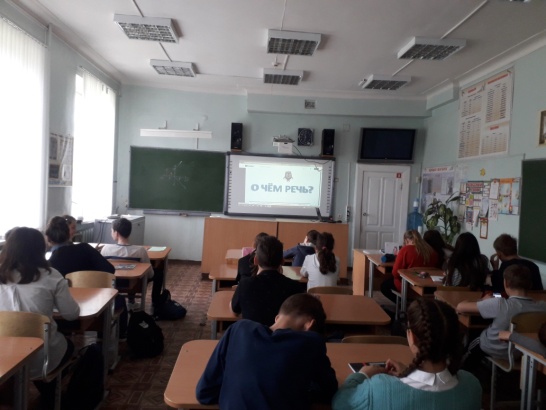 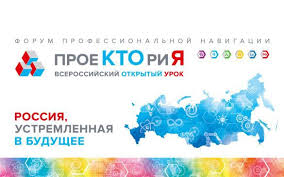 